.Position De Départ – Promenade[1-8] (Walk) x 2, Mambo Fwd, (Back) x 2, Coaster Step[9-16] H: Step Fwd, ¾ Turn L With Spiral, Mambo Side, Rock Side, Cross Side Behind[9-16] F:  Step Fwd, ¾ Turn R With Spiral, Mambo Side, Rock Side, Behind Side CrossLacher la mainReprendre position close[17-24] H: Side, Together, ¼ Turn L Shuffle, (Walk) x 2, Kick Ball Step[17-24] F: ¼ Turn L Back, ½ Turn L Step, ½ Turn L Shuffle, ¼ Turn Step, ¼ Turn Side, Kick Ball StepLacher la main gauche de la partenaireLacher main droite  et prendre main gauche de la partenaireReprendre position promenadeRestart ici[25-32] Rock Step, Together, Step, Lock Step Step, ½ Turn, Step pivot ½ TurnRecommencer au débutRestart : à la 3e routine de la danse, faire les 24 premiers comptes et repartir du débutBring It On Over For 2 (P) (fr)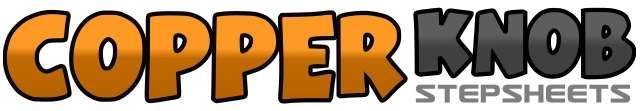 .......Count:32Wall:0Level:Danse De Partenaire Novice.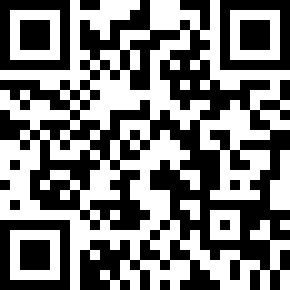 Choreographer:Serge Légaré (CAN), France Bastien (CAN), Stéphane Cormier (CAN) & Line Provencher (CAN) - Janvier 2019Serge Légaré (CAN), France Bastien (CAN), Stéphane Cormier (CAN) & Line Provencher (CAN) - Janvier 2019Serge Légaré (CAN), France Bastien (CAN), Stéphane Cormier (CAN) & Line Provencher (CAN) - Janvier 2019Serge Légaré (CAN), France Bastien (CAN), Stéphane Cormier (CAN) & Line Provencher (CAN) - Janvier 2019Serge Légaré (CAN), France Bastien (CAN), Stéphane Cormier (CAN) & Line Provencher (CAN) - Janvier 2019.Music:Bring It on Over - Billy CurringtonBring It on Over - Billy CurringtonBring It on Over - Billy CurringtonBring It on Over - Billy CurringtonBring It on Over - Billy Currington........1-2H: Pied D devant – Pied G devantF : Pied G devant – Pied D devant3&4H : Pied D devant – Retour sur pied G – Pied D derrièreF : Pied G devant – retour sur pied D – Pied G derrière5-6H : Pied G derrière – Pied D derrièreF : Pied D derrière – Pied G derrière7&8H : Pied G derrière – pied D à côté du pied G – pied G devantF : Pied D derrière – pied G à côté du pied D – pied D devant1-2H: Pied D devant, ¾ tour à gauche avec crochet de la jambe GF : Pied G devant, ¾ tour à droite avec crochet de la jambe D3&4H : Pied G à gauche – retour sur pied D – pied G à côté du pied DF : Pied D à droite – retour sur pied G – pied D à côté du pied G5-6H : Pied D à droite – retour sur pied GF : Pied G à gauche – retour sur pied D7&8H : Pied D croisé devant – pied G à gauche – pied D croisé derrièreF : Pied G croisé derrière – pied D à droite – pied G croisé devant1-2H: Pied G à gauche – pied D à côté du pied GF : ¼ tour à gauche pied D derrière – ½ tour à gauche pied G devant3&4H : ¼ tour à gauche pied G devant – pied D à côté du pied G – pied G devantF : ¼ tour à gauche pied D à droite – pied G à côté du pied D – ¼ tour à gauche pied D derrière5-6H : Pied D devant – pied G devantF : ¼ tour à gauche pied G devant – ¼ tour à G pied D à droite7&8H : Kick pied D devant – pied D à côté du pied G – pied G devantF : Kick pied G devant – pied G à côté du pied D – pied D devant1-2&3H: Pied D devant – retour sur pied G – pied D à côté du pied G – pied G devantF : Pied G devant – retour sur pied D – pied G à côté du pied D – pied D devant4&5H : Pied D croisé derrière – pied G devant – pied D devantF : Pied G croisé derrière – pied D devant – pied G devant6-7-8H : ½ tour à gauche poids sur pied G – pied D devant – ½ tour à gauche poids sur pied GF : ½ tour à droite poids sur pied D – pied G devant – ½ tour à droite poids sur pied D